	16+                                                                                                           выпуск №11(230) 05.04.2021гПечатное средство массовой информации сельского поселения Большая Дергуновка муниципального района Большеглушицкий Самарской области – газета _____________________________________________________________________________ОФИЦИАЛЬНОЕ ОПУБЛИКОВАНИЕМУНИЦИПАЛЬНОЕ УЧРЕЖДЕНИЕАДМИНИСТРАЦИЯСЕЛЬСКОГО ПОСЕЛЕНИЯБОЛЬШАЯ ДЕРГУНОВКА   Прокуратура Большеглушицкого района разъясняет: «Об ответственности родителей за жизнь и здоровье детей.»Положения действующего законодательства разъясняет прокурор района Дмитрий Абросимов.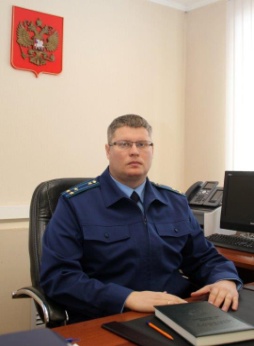 В соответствии с Конституцией Российской Федерации детство находится под особой защитой государства.Ежегодно выявляются преступления, связанные с неисполнением родителями своих обязанностей, а также жестоким обращением с детьми.Родители могут быть привлечены и к уголовной ответственности по ст. 156 Уголовного кодекса Российской Федерации, которая предусматривает ответственность за неисполнение или ненадлежащее исполнение обязанностей по воспитанию несовершеннолетнего, если это деяние соединено с жестоким обращением с ним.Статья 109 Уголовного кодекса Российской Федерации (причинение смерти по неосторожности) применяется в случае, если действия родителей, при отсутствии умысла на причинение смерти ребенку, вследствие грубой невнимательности, неосмотрительности привели к наступлению тяжких последствий в виде смерти. Деяние также наказывается лишением свободы на срок до двух лет.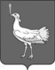 СОБРАНИЕ ПРЕДСТАВИТЕЛЕЙСЕЛЬСКОГО ПОСЕЛЕНИЯБОЛЬШАЯ ДЕРГУНОВКАМУНИЦИПАЛЬНОГО РАЙОНАБОЛЬШЕГЛУШИЦКИЙСАМАРСКОЙ ОБЛАСТИЧЕТВЕРТОГО СОЗЫВАР Е Ш Е Н И Е  № 30от 01 апреля 2021 г.Об отчете главы сельского поселения Большая Дергуновка муниципального района Большеглушицкий Самарской области о результатах своей деятельности и о результатах деятельности администрации сельского поселения Большая Дергуновка муниципального района Большеглушицкий Самарской области за 2020 годЗаслушав отчет главы сельского поселения Большая Дергуновка муниципального района Большеглушицкий Самарской области о результатах его деятельности и о деятельности администрации сельского поселения Большая Дергуновка муниципального района Большеглушицкий Самарской области за 2020 год, руководствуясь  нормами Федерального закона от 06.10.2003 № 131-ФЗ «Об общих принципах организации местного самоуправления в Российской Федерации», Уставом сельского поселения Большая Дергуновка муниципального района Большеглушицкий Самарской области, Собрание представителей сельского поселения Большая Дергуновка муниципального района Большеглушицкий Самарской области             РЕШИЛО:1. Одобрить отчет главы сельского поселения Большая Дергуновка муниципального района Большеглушицкий Самарской области о результатах своей деятельности и о результатах деятельности администрации сельского поселения Большая Дергуновка муниципального района Большеглушицкий Самарской области за 2020 год (прилагается).2. Настоящее Решение вступает в силу со дня его принятия.Председатель Собрания представителей сельского поселения Большая Дергуновка муниципального района  Большеглушицкий Самарской области                                         А.В. ЧечинПриложение № 1к Решению Собрания представителей сельского поселения Большая Дергуновкамуниципального района Большеглушицкий Самарской области от 01 апреля 2021г. №30  Отчет главы сельского поселения Большая Дергуновка муниципального района Большеглушицкий Самарской области о результатах своей деятельности и о результатах деятельности администрации сельского поселения Большая Дергуновка муниципального района Большеглушицкий Самарской области за 2020 годАдминистрация сельского поселения Большая Дергуновка в своей деятельности решает вопросы местного значения в соответствии с Федеральным законом №131-ФЗ «Об общих принципах местного самоуправления в Российской Федерации», другими Федеральными законами, законами Самарской области.Исполнение  доходной  части  бюджета  за   2020  год  составило:8138,6 тыс. рублей, или  100,1 % от годовых бюджетных назначений.Расходная  часть  бюджета  за    2020  год  исполнена в  объёме 7443,4 тыс. рублей, или  91,5 %  от  годовых  бюджетных  назначений.Численность муниципальных служащих органов местного самоуправления поселения  за  2020  год  составила 1 человек,  затраты  на  их денежное содержание – 382,0  тыс. рублей,  численность  работников  органов  местного  самоуправления  поселения   составила 4  человека, затраты  на  их денежное содержание – 1072,8  тыс. рублей. Численность населения в сельском поселении на конец отчетного года составляет - 669  человек,   572 человека составляют взрослое население, из них 215 - люди пенсионного возраста,  97 лиц не достигшие 18-ти летнего возраста. Все они объединены в 326 хозяйств.За отчетный год смертность составила 13 человек, родилось 4  новорожденных, все это говорит о негативном положение в демографии.За прошедший год в администрацию сельского поселения по различным вопросам обратилось 67  человек.Сотрудниками администрации выдано за год 380 справок.Зарегистрировано 11 человек, не считая обмена паспортов; снято с регистрационного учета 12 человек.6 призывников прошли медицинскую комиссию. На воинском учете состоит 135 человек, из них 3 офицера.Собранием представителей поселения принято - 40 Решений, выпущено   90 – постановлений главы администрации сельского поселения, 88 - распоряжений главы администрации.На землях сельского поселения Большая Дергуновка сельскохозяйственным производством заняты ООО «ТТС-Агро», ООО «Березовское», ООО «Степные просторы», ООО «АгроСоюз», ООО «Родник», КФХ «Бугров», ИП «Караблин Е.И.»  Все сельхозпроизводители работают над повышением эффективности производства в растениеводстве за счет совершенствования системы семеноводства, обязательных агротехнических требований при возделывании сельскохозяйственных культур, модернизации и технического переоснащения производства.  Молочным животноводством занимаются ИП «Караблин Е.И.» и ООО КХ «Родник».В целях улучшения внешнего облика и условий жизни жителей поселения в прошедшем году администрация сельского поселения Большая Дергуновка подавала заявки в конкурсный отбор общественных проектов  по государственной программе Самарской области «Поддержка инициатив населения муниципальных образований в Самарской области» на 2017 – 2025 годы, утвержденной постановлением Правительства Самарской области № 323 от 17.05.2017 г., по двум мероприятиям, однако не прошли конкурсный отбор. В текущем году вновь поданы заявки на участие в ПРОГРАММЕ (строительство детской площадки в селе Большая Дергуновка, и ограждение кладбища в селе Березовка), ждем результатов отборочного конкурса. В этом году в рамках программы министерства сельского хозяйства Самарской области в селе Большая Дергуновка будет построена спортивная площадка.На территории поселения работают 4 социальных работника, которые обслуживают  40  граждан пожилого возраста, отзывы о их работе только положительные.На территории сельского поселения нет действующих образовательных организаций, дети школьного возраста обучаются в ГБОУ СОШ №2 села Большая Глушица.  Общее число  учащихся составляет  31 ребенок, в текущем году в первый класс пойдут учиться 5 ребятишек.В сельском поселении функционирует СДК, СК и филиалы межпоселенческой центральной библиотеки. Каждым сельским клубом четко выстроена работа по проведению традиционных культурно-досуговых мероприятий, а так же мероприятий, приуроченных к государственным праздникам, учитывая условия требующие соблюдения всех мер предосторожности вызванных угрозой заражения короновирусной инфекцией. Пользуясь случаем в очередной раз призываю вас проявлять меры предосторожности и соблюдать масочный режим а также сделать прививку от короновирусной инфекции.За прошедший год, проведен ремонт дорожного покрытия (ощебенение) улиц Заречная, продлили ощебенение улицы Батумской до выезда на улицу Центральная, отсыпали щебнем площадку при входе на кладбище, засыпали ямы около старого ФАПА и на улице Школьной.  В поселке Пробуждение по улице Зеленой защебенили 250 метров дороги, в селе Березовка ощебенили дорогу по улице Озерной 300 метров, улице Набережной 80 метров. Вследствие того что помешали погодные условия, на хранение имеется запас щебня в объеме 420 тонн, которые с наступлением подходящих погодных условий будут использованы для дальнейшего проведения дорожных работ. В текущем году  запланирован ремонт улицы Советская (ремонт дорожного полотна), продолжить работу по ощебенению дорог  по улицам Комсомольская, Заречная, и улиц  Зеленая в поселке Пробуждение.  В зимний период все также проводится очистка дорог, в весеннее осенний период вывоз мусора и навоза с подворий, выкашивание сорной растительности, уборка территории. Отрадно,  что большинство жителей наших сел стараются, содержать территорию своих подворий и прилегающую территорию в чистоте. Администрацией сельского поселения заключено 70 соглашений с населением по благоустройству прилегающих территорий. Также в прошедшем году по заявкам жителей, администрация завозила саженцы деревьев, благодаря которым жители озеленили свои участки.В весенний период проводился ремонт плотин, посильную помощь оказал ООО «ТТС-АГРО», отдельное спасибо и слова благодарности хотелось высказать Караблину  Анатолию Михайловичу за проделанную работу.В прошедшем году снабжение населения водой в летний период происходило с определенными трудностями, вследствие недостаточной наполняемостью канала талыми водами, все прекрасно знаем,  что по причине  малого дебета водяных скважин воды для снабжения населения в летний период недостаточно, хотя зимой хватает. По этой же причине происходит выход из строя водяных насосов, только в этом году приобретено уже 2, стоимостью около 40 тысяч рублей каждый.  За уличное освещение администрация перечислила около 200 тысяч рублей, и это за 50 ламп уличного освещения. В настоящее время закуплено 10 энергосберегающих светильника, в ближайшее время будут заменены вышедшие из строя и заменены энергоемкие  ДРЛ.В настоящее время все острее встает вопрос бездомных собак, представляющих опасность для окружающих,  особенно в весенний период. Также велика вероятность заражения бродячих собак бешенством от лис, а контроль за бродячей собакой осуществить невозможно. Но и по закону содержать собак без привязи нельзя.  Считаю необходимым усилить контроль по содержанию собак.Одним словом проблем  хватает и решение их во многом зависит от нашей активной гражданской позиции.  В этом году в стране пройдут выборы в Государственную Думу и мне хотелось бы всех призвать  проявить  ответственность и прийти на избирательный участок.  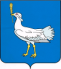 РОССИЙСКАЯ ФЕДЕРАЦИЯМУНИЦИПАЛЬНЫЙ  РАЙОНБОЛЬШЕГЛУШИЦКИЙСАМАРСКОЙ  ОБЛАСТИАДМИНИСТРАЦИЯСЕЛЬСКОГО  ПОСЕЛЕНИЯБОЛЬШАЯ ДЕРГУНОВКА______________________________ПОСТАНОВЛЕНИЕот  05 апреля 2021 г. № 23Об утверждении Административного регламента предоставления администрацией сельского поселения Большая Дергуновка муниципального района Большеглушицкий Самарской области муниципальной услуги «Принятие решения об использовании донного грунта, извлеченного при проведении дноуглубительных и других работ, связанных с изменением дна и берегов водных объектов»Руководствуясь Водным кодексом Российской Федерации, Федеральным законом от 06.10.2003 № 131-ФЗ «Об общих принципах организации местного самоуправления в Российской Федерации», Федеральным законом от 27.07.2010 № 210-ФЗ «Об организации предоставления государственных и муниципальных услуг»,Уставом сельского поселения Большая Дергуновка муниципального района Большеглушицкий Самарской области, постановлением администрации сельского поселения Большая Дергуновка муниципального района Большеглушицкий Самарской области от 20.06.2018г. № 78 «Об утверждении Порядка разработки и утверждения административных  регламентов предоставления муниципальных услуг», в целях повышения качества и доступности предоставляемых муниципальных услуг, администрация сельского поселения Большая Дергуновка муниципального района Большеглушицкий Самарской области       ПОСТАНОВЛЯЕТ:1.Утвердить прилагаемый Административный регламент предоставления администрацией сельского поселения Большая Дергуновка муниципального района Большеглушицкий Самарской области муниципальной услуги «Принятие решения об использовании донного грунта, извлеченного при проведении дноуглубительных и других работ, связанных с изменением дна и берегов водных объектов».2. Опубликовать настоящее постановление в газете «Большедергуновские Вести» и разместить на официальном сайте администрации сельского поселения Большая Дергуновка муниципального района Большеглушицкий Самарской области в сети Интернет по адресу: http://adm-dergunovka.ru/.3. Настоящее постановление вступает в силу после его официального опубликования.4. Контроль за исполнением настоящего постановления оставляю за собой.Глава сельского поселения Большая Дергуновка муниципального районаБольшеглушицкий Самарской области                                                       В.И. ДыхноПриложение кпостановлению администрации сельского поселения Большая Дергуновка муниципального района Большеглушицкий Самарской области«Об утверждении Административного регламента предоставленияадминистрацией сельского поселения Большая Дергуновкамуниципального района Большеглушицкий Самарской областимуниципальной услуги «Принятие решения об использованиидонного грунта, извлеченного при проведении дноуглубительныхи других работ, связанных с изменением дна и берегов водных объектов»от 05 апреля 2021 № 23Административный регламентпредоставления администрацией сельского поселения Большая Дергуновка муниципального района Большеглушицкий Самарской области муниципальной услуги «Принятие решения об использовании донного грунта, извлеченного при проведении дноуглубительных и других работ, связанных с изменением дна и берегов водных объектов»1. Общие положения1.1. Настоящий Административный регламент предоставления администрацией сельского поселения Большая Дергуновка муниципального района Большеглушицкий Самарской области муниципальной услуги «Принятие решения об использовании донного грунта, извлеченного при проведении дноуглубительных и других работ, связанных с изменением дна и берегов водных объектов» (далее–административный регламент), разработан в целях повышения качества исполнения и доступности муниципальной услуги по принятию решения об использовании донного грунта, извлеченного при проведении дноуглубительных и других работ, связанных с изменением дна и берегов водных объектов на территории сельского поселения Большая Дергуновка муниципального района Большеглушицкий Самарской области (далее – муниципальная услуга), определяет сроки и последовательность действий административных процедур при предоставлении муниципальной услуги.Предоставление муниципальной услуги осуществляется в соответствии с настоящим административным регламентом при условии, что донный грунт, извлеченный при проведении дноуглубительных и других работ, связанных с изменением дна и берегов водных объектов, не содержит твердых полезных ископаемых, не относящихся кобщераспространенным полезным ископаемым.1.2. Получателями муниципальной услуги являются уполномоченный орган исполнительной власти Самарской области в сфере водных отношений, являющийся заказчиком проведения дноуглубительных и других работ, связанных с изменением дна и берегов водных объектов (далее – уполномоченный орган исполнительной власти), юридическое лицо, индивидуальный предприниматель, физическое лицо.Заявителями и лицами, выступающими от имени заявителей в ходе предоставления муниципальной услуги, являются руководитель уполномоченного органа исполнительной власти или юридического лица, уполномоченное должностное лицо или уполномоченный представитель уполномоченного органа исполнительной власти или юридического лица, физическое лицо или его уполномоченный представитель (далее – заявители).1.3.Информирование о порядке предоставления муниципальной услуги.1.3.1. Информирование о правилах предоставления муниципальной услуги осуществляет администрация сельского поселения Большая Дергуновка муниципального района Большеглушицкий Самарской области (далее – администрация).Местонахождение администрации: Самарская область, Большеглушицкий район, с. Большая Дергуновка, ул. Советская, д. 99.График работы администрации (время местное): понедельник - пятница - с 800 до 1612,предпраздничные дни - с 800 до 1512, суббота и воскресенье - выходные дни, перерыв - с 1200до1300.Справочные телефоны администрации, по которым может быть получена информация о предоставлении муниципальной услуги:тел. 88467364575.Адрес электронной почты администрации: dergynovka@mail.ru .Адрес официального сайта администрации в сети Интернет, на котором содержится информация о предоставлении муниципальной услуги: http://adm-dergunovka.ru/.1.3.2. Информация о местонахождении, графике работы и справочных телефонах администрации, а также о порядке предоставления муниципальной услуги и перечне документов, необходимых для её получения, размещается:на официальном интернет-сайте администрации в сети Интернет, на котором содержится информация о предоставлении муниципальной услуги: http://adm-dergunovka.ru/,в федеральной государственной информационной системе «Единый портал государственных и муниципальных услуг (функций)» (далее - Единый портал государственных и муниципальных услуг) (http: //www.gosuslugi.ru),в региональной системе Единого портала государственных и муниципальных услуг «Портал государственных и муниципальных услуг Самарской области» (далее - Портал государственных и муниципальных услуг Самарской области) - http://www.pgu.samregion.ruи http: //www.uslugi.samregion.ru,на информационных стендах в помещении приема заявлений в администрации,по указанным в предыдущем пункте номерам телефонов администрации.1.3.3. Информирование о правилах предоставления муниципальной услуги могут проводиться в следующих формах:индивидуальное личное консультирование;индивидуальное консультирование по почте (по электронной почте);индивидуальное консультирование по телефону;публичное письменное информирование;публичное устное информирование.1.3.4. Индивидуальное личное консультирование.Время ожидания лица, заинтересованного в получении консультации при индивидуальном личном консультировании, не может превышать 15 минут.	Индивидуальное личное консультирование одного лица должностным лицом администрации не может превышать 20 минут.	В случае, если для подготовки ответа требуется время, превышающее 20 минут, должностное лицо администрации, осуществляющее индивидуальное личное консультирование, может предложить лицу, обратившемуся за консультацией, обратиться за необходимой информацией в письменном виде либо назначить другое удобное для обратившегося за консультацией лица время для индивидуального личного консультирования.1.3.5. Индивидуальное консультирование по почте (по электронной почте).При индивидуальном консультировании по почте (по электронной почте) ответ на обращение лица, заинтересованного в получении консультации, направляется либо по почте, либо по электронной почте на указанный адрес (адрес электронной почты) обратившегося за консультацией лица в десятидневный срок со дня регистрации обращения.1.3.6. Индивидуальное консультирование по телефону.Ответ на телефонный звонок должен начинаться с информации о наименовании органа, в который позвонил гражданин, фамилии, имени, отчестве (последнее – при наличии) и должности должностного лица администрации, осуществляющего индивидуальное консультирование по телефону.	Время разговора не должно превышать 10 минут.	В том случае, если должностное лицо администрации, осуществляющее консультирование по телефону, не может ответить на вопрос, связанный с предоставлением муниципальной услуги, по существу, оно обязано проинформировать позвонившее лицо об организациях либо структурных подразделениях администрации, которые располагают необходимыми сведениями.1.3.7. Публичное письменное информирование.Публичное письменное информирование осуществляется путем размещения информационных материалов на стендах в местах предоставления муниципальной услуги, публикации информационных материалов в средствах массовой информации, размещения информационных материаловна официальном сайте администрации и на Едином портале государственных и муниципальных услуг и Портале государственных и муниципальных услуг Самарской области.1.3.8. Публичное устное информирование.Публичное устное информирование осуществляется уполномоченным должностным лицом администрации с привлечением средств массовой информации.1.3.9. Должностные лица администрации, участвующие в предоставлении муниципальной услуги, при ответе на обращения граждан и организаций обязаны:уважительно относиться к лицам, обратившимся за консультацией. Во время личного консультирования и консультирования по телефону необходимо произносить слова четко, избегать параллельных разговоров с окружающими людьми и не прерывать разговор по причине поступления звонка на другой аппарат. В конце личного консультирования и консультирования по телефону должностное лицо администрации, осуществляющее консультирование, должно кратко подвести итоги и перечислить меры, которые надо принять (кто именно, когда и что должен сделать) в целях предоставления муниципальной услуги;	давать в простой, доступной форме ответы на письменные обращения при осуществлении консультирования по почте (по электронной почте), содержащие ответы на поставленные вопросы, должность, фамилию и инициалы должностного лица администрации, подписавшего ответ, номер телефона и фамилию исполнителя (должностного лица администрации, подготовившего ответ).Должностное лицо администрации не вправе осуществлять консультирование обратившихся за консультацией лиц, выходящее за рамки информирования о стандартных процедурах и условиях предоставления муниципальной услуги и влияющее прямо или косвенно на индивидуальные решения обратившихся за консультацией лиц.1.3.10. На стендах в местах предоставления муниципальной услуги размещаются следующие информационные материалы:исчерпывающая информация о порядке предоставления муниципальной услуги (в том числе блок-схема, наглядно отображающая алгоритм прохождения административных процедур);извлечения из текста настоящего административного регламента и приложения к нему;исчерпывающий перечень органов государственной власти, органов местного самоуправления, участвующих в предоставлении муниципальной услуги, с указанием предоставляемых ими документов;последовательность обращения в органы государственной власти, органы местного самоуправления, участвующие в предоставлении муниципальной услуги;месторасположение, график (режим) работы, номера телефонов, адреса официальных сайтов в сети Интернет и электронной почты органов, в которых заинтересованные лица могут получить документы, необходимые для предоставления муниципальной услуги; схема размещения должностных лиц администрации и режим приема ими лиц, заинтересованных в получении консультации, заявителей; номера кабинетов, фамилии, имена, отчества (последние – при наличии) и должности соответствующих должностных лиц;извлечения из нормативных правовых актов по наиболее часто задаваемым вопросам;	перечень документов, представляемых заявителем, и требования, предъявляемые к этим документам;формы документов для заполнения, образцы заполнения документов;перечень оснований для отказа в предоставлении муниципальной услуги;порядок обжалования решения, действий или бездействия должностных лиц администрации, участвующих в предоставлении муниципальной услуги.Тексты перечисленных информационных материалов печатаются удобным для чтения шрифтом (размер не менее 14), без исправлений, наиболее важные места выделяются полужирным шрифтом.1.3.11. На официальном сайте администрации в сети Интернет размещаются следующие информационные материалы:полное наименование и полный почтовый адрес администрации;справочные телефоны, по которым можно получить консультацию о правилах предоставления муниципальной услуги;адрес электронной почты администрации;полный текст настоящего административного регламента с приложениями к нему; информационные материалы, содержащиеся на стендах в местах предоставления муниципальной услуги.1.3.12. На Едином портале государственных и муниципальных услуг и Портале государственных и муниципальных услуг Самарской области размещается информация:полное наименование и полный почтовый адрес администрации;справочные телефоны, по которым можно получить консультацию по порядку предоставления муниципальной услуги;адрес электронной почты администрации;порядок получения информации заинтересованными лицами по вопросам предоставления муниципальной услуги, сведений о результате предоставления муниципальной услуги.2.Стандарт предоставления муниципальной услуги2.1.Наименование муниципальной услуги – «Принятие решения об использовании донного грунта, извлеченного при проведении дноуглубительных и других работ, связанных с изменением дна и берегов водных объектов».2.2.Наименование органа, предоставляющего муниципальную услугу –администрация сельского поселения Большая Дергуновка муниципального района Большеглушицкий Самарской области (далее – исполнитель муниципальной услуги).При предоставлении муниципальной услуги осуществляется взаимодействие с федеральным органом исполнительной власти, уполномоченным по контролю и надзору в области налогов и сборов, и его территориальными органами.2.3.Результатом предоставления муниципальной услуги являются:принятие решения об использовании донного грунта, извлеченного при проведении дноуглубительных и других работ, связанных с изменением дна и берегов водных объектов,уведомление об отказе в предоставлении муниципальной услуги.2.4.Срок предоставления муниципальной услуги не должен превышать 15 рабочих дней со дня регистрации заявления о предоставлении муниципальной услуги с приложением всех документов, необходимых для предоставления муниципальной услуги, предусмотренных настоящим административным регламентом.2.5. Правовые основания для предоставления муниципальной услуги.Предоставление муниципальной услуги осуществляется в соответствии со следующими нормативными правовыми актами:- Конституцией Российской Федерации;- Водным кодексом Российской Федерации;- Федеральным законом от 06.10.2003 №131-ФЗ «Об общих принципах организации местного самоуправления в Российской Федерации;- Федеральным законом от 27.07.2010 № 210-ФЗ «Об организации предоставления государственных и муниципальных услуг» (далее – Федеральный закон);- Приказом Минприроды России от 15.04.2020 № 220 «Об утверждении Порядка использования донного грунта, извлеченного при проведении дноуглубительных и других работ, связанных с изменением дна и берегов водных объектов»(далее - Порядок);- Уставом сельского поселения Большая Дергуновка муниципального района Большеглушицкий Самарской области;- настоящим административным регламентом.2.6.Перечень документов, необходимых для предоставления муниципальной услуги:2.6.1. Исчерпывающий перечень документов, необходимых в соответствии с законодательными или иными нормативными правовыми актами для предоставления муниципальной услуги, подлежащих представлению заявителем самостоятельно:заявление о рассмотрении возможности использования донного грунта для обеспечения муниципальных нужд или его использования в интересах заявителя (далее – заявление) по форме согласно приложению 1 к настоящему административному регламенту;заключение территориального органа Федерального агентства по недропользованию об отсутствии твердых полезных ископаемых, не относящихся к общераспространенным полезным ископаемым;заключение территориального органа Федерального агентства водных ресурсов об основаниях проведения дноуглубительных и других работ, связанных с изменением дна и берегов водных объектов, в результате которых получен донный грунт;документ, подтверждающий полномочия представителя заявителя.2.6.2. Исчерпывающий перечень документов, необходимых в соответствии с нормативными правовыми актами для предоставления муниципальной услуги, которые находятся в распоряжении государственных органов, органов местного самоуправления и иных органов, и подлежащих представлению в рамках межведомственного взаимодействия:выписка из ЕГРЮЛ для юридических лиц;выписка из ЕГРИП для индивидуальных предпринимателей.2.6.3. Администрация не вправе требовать от заявителя:представления документов и информации или осуществления действий, представление или осуществление которых не предусмотрено нормативными правовыми актами, регулирующими отношения, возникающие в связи с предоставлением муниципальной услуги;представления документов и информации, в том числе подтверждающих внесение заявителем платы за предоставление муниципальной услуги, которые находятся в распоряжении органа, предоставляющего муниципальную услугу, иных государственных органов, органов местного самоуправления либо подведомственных государственным органам или органам местного самоуправления организаций, участвующих в предоставлении предусмотренных частью 1 статьи 1 Федерального закона государственных и муниципальных услуг, в соответствии с нормативными правовыми актами Российской Федерации, нормативными правовыми актами Самарской области, муниципальными правовыми актами сельского поселения Большая Дергуновка муниципального района Большеглушицкий Самарской области, за исключением документов, включенных в определенный частью 6 статьи 7 Федерального закона перечень документов. Заявитель вправе представить указанные документы и информацию в орган, предоставляющий муниципальную услугу, по собственной инициативе;осуществления действий, в том числе согласований, необходимых для получения муниципальной услуги и связанных с обращением в иные государственные органы, органы местного самоуправления, организации, за исключением получения услуг и получения документов и информации, предоставляемых в результате предоставления таких услуг, включенных в перечни, указанные в части 1 статьи 9 Федерального закона;представления документов и информации, отсутствие и (или) недостоверность которых не указывались при первоначальном отказе в приеме документов, необходимых для предоставления муниципальной услуги, либо в предоставлении муниципальной услуги, за исключением случаев, предусмотренных пунктом 4 части 1 статьи 7 Федерального закона;предоставления на бумажном носителе документов и информации, электронные образы которых ранее были заверены в соответствии с пунктом 7.2 части 1 статьи 16 Федерального закона, за исключением случаев, если нанесение отметок на такие документы либо их изъятие является необходимым условием предоставления муниципальной услуги, и иных случаев, установленных федеральными законами.2.7.Основания для отказа в приеме документов, необходимых для предоставления муниципальной услуги, не предусмотрены.2.8.Основания для приостановления предоставления муниципальной услуги не предусмотрены.2.9 Исчерпывающий перечень оснований для отказа в предоставлении муниципальной услуги:заявление и приложенные к нему документы не соответствуют требованиям, установленным пунктом 2.6.1 настоящего административного регламента;отсутствие документов, необходимых для предоставления муниципальной услуги, указанных в пункте 2.6. настоящего административного регламента;обращение с заявлением лица, не имеющего права обращаться с заявлением и (или) не имеющего права на получение муниципальной услуги;в случае если, заявление содержит вопросы, не подпадающие под действие настоящего административного регламента.2.10.Муниципальная услуга предоставляется бесплатно.2.11. Максимальный срок ожидания в очереди при подаче документов и при получении результата предоставления муниципальной услуги составляет 15 минут.2.12. Максимальный срок регистрации заявления:при направлении заявления и прилагаемых документов посредством почтового отправления или в электронном виде через Единый портал государственных и муниципальных услуг и Портал государственных и муниципальных услуг Самарской области–1 рабочий день;при личном обращении заявителя – в присутствии заявителя в день обращения, максимальный срок не должен превышать 15 минут.2.13.Требования к помещениям, в которых предоставляется муниципальная услуга, к залу ожидания, местам для заполнения запросов о предоставлении муниципальной услуги, информационным стендам с образцами их заполнения и перечнем документов, необходимых для предоставления муниципальной услуги, в том числе к обеспечению доступности для инвалидов указанных объектов в соответствии с законодательством Российской Федерации о социальной защите инвалидов.2.13.1. Месторасположение  помещения, в котором предоставляется муниципальная услуга, должно определяться с учетом пешеходной доступности от остановок общественного транспорта. Помещения, в которых предоставляется муниципальная услуга, для удобства заявителей размещаются на нижних, предпочтительнее на первых этажах здания. Приём заявителей осуществляется в специально выделенных для этих целей помещениях (присутственных местах). Присутственные места размещаются в здании администрации и включают места для информирования, ожидания и приема заявителей, места для заполнения запросов (заявлений).Присутственные места в администрации оборудуются:противопожарной системой и средствами пожаротушения;системой оповещения о возникновении чрезвычайной ситуации;системой охраны.Вход и выход из помещений оборудуются соответствующими указателями с автономными источниками бесперебойного питания.Места ожидания должны соответствовать комфортным условиям для заявителей и оптимальным условиям работы должностных лиц. Места ожидания в очереди на предоставление или получение документов оборудуются стульями, кресельными секциями, скамьями (банкетками). Количество мест ожидания определяется исходя из фактической нагрузки и возможностей для их размещения в здании, но не может составлять менее 5 мест. В местах ожидания организуется предварительная дистанционная запись заинтересованных лиц на приём по вопросам предоставления муниципальной услуги по телефону.Места для заполнения запросов (заявлений) оборудуются стульями, столами (стойками) и обеспечиваются образцами заполнения документов, информацией о перечне документов, необходимых для предоставления муниципальной услуги, бланками запросов (заявлений) и канцелярскими принадлежностями.Места информирования, предназначенные для ознакомления заявителей с информационными материалами о предоставлении муниципальной услуги, оборудуются информационными стендами, на которых размещается информация, указанная в пункте 1.3.10. настоящего административного регламента.Входы в помещения оборудуются пандусами, расширенными проходами, позволяющими обеспечить беспрепятственный доступ инвалидов, включая инвалидов, использующих кресла-коляски.2.13.2. На территории, прилегающей к местам предоставления муниципальной услуги, оборудуются места для парковки автотранспортных средств.На стоянке должно быть не менее 3 машино-мест, из них не менее 10% (но не менее одного машино-места) для бесплатной парковки транспортных средств, управляемых инвалидами I, II групп, а также инвалидами III группы в порядке, установленном Правительством Российской Федерации, и транспортных средств, перевозящих таких инвалидов и (или) детей-инвалидов. На указанных транспортных средствах должен быть установлен опознавательный знак «Инвалид». Указанные места для парковки не должны занимать иные транспортные средства.Доступ заявителей (в том числе заявителей-инвалидов) к парковочным местам является бесплатным.2.13.3. Инвалидам, имеющим стойкие расстройства функций зрения и самостоятельного передвижения, должно быть обеспечено оказание необходимой помощи в передвижении и сопровождении к помещениям, в которых предоставляется муниципальная услуга, к залу ожидания, к местам заполнения запросов о предоставлении муниципальной услуги, информационным стендам с перечнем документов, необходимых для предоставления муниципальной услуги, и образцами их заполнения.2.14.Показателями доступности и качества предоставления муниципальной услуги являются:- количество взаимодействий заявителя с должностными лицами администрации при предоставлении муниципальной услуги и их продолжительность;- доля случаев предоставления муниципальной услуги с нарушением установленного срока в общем количестве исполненных заявлений о предоставлении муниципальной услуги;- доля жалоб заявителей, поступивших в порядке досудебного обжалования решений, принимаемых в ходе предоставления муниципальной услуги, и действий (бездействий) должностных лиц в общем количестве обращений по вопросам предоставления муниципальной услуги;- доля нарушений исполнения настоящего административного регламента, иных нормативных правовых актов, выявленных по результатам проведения контрольных мероприятий в соответствии с разделом 4 настоящего административного регламента, в общем количестве исполненных заявлений о предоставлении муниципальных услуг; - снижение максимального срока ожидания в очереди при подаче запроса (заявления) и получении результата предоставления муниципальной услуги.2.15. Иные требования, в том числе учитывающие особенности предоставления муниципальной услуги в многофункциональных центрах, особенности предоставления муниципальной услуги по экстерриториальному принципу (в случае, если муниципальная услуга предоставляется по экстерриториальному принципу) и особенности предоставления муниципальной услуги в электронной форме.2.15.1. Информация о предоставляемой муниципальной услуге, формы запросов (заявлений, уведомления) могут быть получены с использованием ресурсов в сети Интернет, указанных в пункте 1.3.2. настоящего административного регламента.2.15.2. Запросы (заявления, уведомление) и документы, предусмотренные пунктом 2.6. настоящего административного регламента, могут быть поданы заявителем в администрацию лично, либо с использованием Единого портала государственных и муниципальных услуг, или Портала государственных и муниципальных услуг Самарской области, или официального сайта администрации.Предоставление муниципальной услуги в электронной форме, в том числе подача заявителем заявления (уведомления) и документов или заявления об электронной записи в электронной форме с использованием Единого портала государственных и муниципальных услуг, осуществляется в соответствии с законодательством Российской Федерации и законодательством Самарской области. Состав административных процедур, предоставляемых в электронном виде, а также действий заявителя по получению информации о предоставлении муниципальной услуги в электронном виде определяется в соответствии с содержанием этапов перехода на предоставление муниципальной услуги в электронном виде.2.15.3. Запросы о предоставлении документов (информации), указанные в пункте 2.6.2. настоящего административного регламента, и ответы на них направляются в форме электронного документа с использованием единой системы межведомственного электронного взаимодействия.2.16.  Случаи и порядок предоставления муниципальной услуги в упреждающем (проактивном) режиме не предусмотрены.3.Состав, последовательность и сроки выполнения административных процедур, требования к порядку их выполнения, в том числе особенности выполнения административных процедур в электронной форме, а также особенности выполнения административных процедур в многофункциональных центрах3.1.Предоставление муниципальной услуги включает в себя следующие административные процедуры:- приём заявления и иных документов, необходимых для предоставления муниципальной услуги;- формирование и направление межведомственных запросов;- принятие решения о предоставлении муниципальной услуги или об отказе в её предоставлении и выдача (направление) заявителю документов. Блок-схема административных процедур приведена в приложении 2 к настоящему административному регламенту.3.2.Прием заявления и иных документов, необходимых для предоставления муниципальной услуги.3.2.1. Основанием (юридическим фактом) для начала выполнения административной процедуры является предоставление заявителем документов, указанных в пункте 2.6.1. настоящего административного регламента, в администрацию при личном обращении, почтовым отправлением, в электронной форме по информационным системам общего пользования.Факт подтверждения направления документов по почте лежит на заявителе.Должностным лицом, осуществляющим административную процедуру, является должностное лицо администрации, уполномоченное на приём заявления и документов для предоставления муниципальной услуги (далее - должностное лицо, ответственное за приём запроса и документов).Должностное лицо, ответственное за прием запроса и документов:осуществляет приём запроса (заявления) и документов;проверяет документы представленные заявителем, исходя из требований пункта 2.6.1. настоящего административного регламента, и формирует комплект документов, представленных заявителем;регистрирует заявление в журнале регистрации входящих документов.3.2.4. Если при проверке представленных заявителем документов, исходя из требований пункта 2.6.1. настоящего административного регламента, должностное лицо, ответственное за приём запроса и документов, выявляет, что документы, представленные заявителем для получения муниципальной услуги, не соответствуют установленным настоящим административным регламентом требованиям, оно уведомляет заявителя о выявленных недостатках и предлагает с согласия заявителя устранить недостатки.В случае отказа заявителя от доработки документов, должностное лицо, ответственное за приём запроса и документов, принимает документы, обращая внимание заявителя, что указанные недостатки будут препятствовать предоставлению муниципальной услуги.При желании заявителя устранить препятствия, прервав подачу документов, должностное лицо, ответственное за приём запроса и документов, возвращает документы заявителю.Максимальный срок выполнения действий, предусмотренных настоящим пунктом, составляет 15 минут.3.2.5. Максимальный срок выполнения административной процедуры, предусмотренной пунктом 3.2.3. настоящего административного регламента, составляет 1 рабочий день.3.2.6. Критерием принятия решения является наличие документов, указанных в пункте 2.6.1. настоящего административного регламента, которые заявитель должен представить самостоятельно.3.2.7. Результатом административной процедуры является приём документов, представленных заявителем.3.2.8. Способом фиксации результата административной процедуры является регистрация заявления в журнале регистрации входящих документов.3.3. Формирование и направление межведомственных запросов.3.3.1. Основанием (юридическим фактом) начала выполнения административной процедуры по формированию и направлению межведомственных запросов является непредставление заявителем документов, указанных в пункте 2.6.2. настоящего административного регламента.3.3.2. Должностным лицом, осуществляющим административную процедуру, является должностное лицо администрации, уполномоченное на формирование и направление межведомственных запросов (далее - должностное лицо, уполномоченное на формирование и направление межведомственных запросов).3.3.3. Должностное лицо, уполномоченное на формирование и направление межведомственных запросов, готовит и направляет соответствующий запрос в территориальный орган федерального органа исполнительной власти, уполномоченного по контролю и надзору в области налогов и сборов, если заявитель не представил:выписку из ЕГРЮЛ для юридических лиц;выписку из ЕГРИП для индивидуальных предпринимателей.3.3.4. Направление межведомственных запросов осуществляется через систему межведомственного электронного взаимодействия, по иным электронным каналам или по факсу. В исключительных случаях допускается направление запросов и получение ответов на эти запросы посредством почтовой связи.3.3.5. Предельный срок для подготовки и направления межведомственных запросов составляет 3 рабочих дня со дня регистрации заявления при отсутствии оснований для отказа в предоставлении муниципальной услуги, предусмотренных пунктом 2.9. настоящего административного регламента, установленных соответствующим должностным лицом без направления межведомственных запросов.3.3.6. Предельный срок для ответов на межведомственные запросы составляет 5 рабочих дней со дня поступления запроса в соответствующий орган.Испрашиваемая информация и (или) документы предоставляются в порядке, указанном в технологической карте межведомственного взаимодействия муниципальной услуги.3.3.7. Направление межведомственного запроса в бумажном виде допускается только в случае невозможности направления межведомственных запросов в электронной форме в связи с подтверждённой технической недоступностью или неработоспособностью веб-сервисов администрации либо неработоспособностью каналов связи, обеспечивающих доступ к сервисам.Направление межведомственного запроса на бумажном носителе должностным лицом осуществляется одним из следующих способов:почтовым отправлением;курьером, под расписку.В данном случае межведомственный запрос должен содержать следующие сведения:наименование администрации, направляющей межведомственный запрос;наименование органа, в адрес которого направляется межведомственный запрос;наименование муниципальной услуги, для предоставления которой необходимо представление документов и (или) информации;указание на положения нормативного правового акта, которым установлено представление документов и (или) информации, необходимых для предоставления муниципальной услуги, и указание на реквизиты данного нормативного правового акта;сведения, необходимые для представления документов и (или) информации, установленные настоящим Административным регламентом;контактная информация для направления ответа на межведомственный запрос;дата направления межведомственного запроса;фамилия, имя, отчество и должность лица, подготовившего и направившего межведомственный запрос, а также номер служебного телефона и (или) адрес электронной почты данного лица для связи.3.3.8. Критерием принятия решения о направлении межведомственных запросов является отсутствие в распоряжении администрации документов (информации, содержащейся в них), предусмотренных пунктом 2.6.2. настоящего административного регламента.3.3.9. Результатом административной процедуры является наличие документов (информации), полученных в результате межведомственного информационного взаимодействия.3.3.10. Способом фиксации результата административной процедуры являются ответы из органов (организаций), предусмотренных в пункте 3.3.3. настоящего административного регламента, на межведомственные и иные запросы.3.4. Принятие решения о предоставлении муниципальной услуги или об отказе в её предоставлении и выдача (направление) заявителю документов.3.4.1. Основанием (юридическим фактом) начала выполнения административной процедуры является получение должностным лицом, уполномоченным на формирование и направление межведомственных запросов,  ответов на межведомственные запросы (либо наличие представленных заявителем документов, не требующих направления межведомственных запросов), и (или) установление оснований для отказа в предоставлении муниципальной услуги, предусмотренных пунктом 2.9. настоящего административного регламента, без направления указанных запросов.3.4.2. Должностным лицом, осуществляющим административную процедуру, является должностное лицо администрации, уполномоченное на анализ документов (информации), необходимых для предоставления муниципальной услуги (далее - должностное лицо).3.4.3. Должностное лицо осуществляет следующие действия: проверку документов (информации, содержащейся в них) в соответствии с пунктом 2.6. настоящего административного регламента;обеспечивает хранение в бумажном или электронном виде документов (информации), представленной на межведомственные и иные запросы;если при совершении административного действия, указанного в абзаце втором настоящего пункта, должностным лицом не выявлены основания, предусмотренные пунктом 2.9. настоящего административного регламента, должностное лицо обеспечивает подготовку проекта постановления администрации сельского поселения Большая Дергуновка муниципального района Большеглушицкий Самарской области об использовании донного грунта, извлеченного при проведении дноуглубительных и других работ, связанных с изменением дна и берегов водных объектов, по форме согласно приложению 3 к настоящему административному регламенту, его подписание и регистрацию и направляет его заявителю посредством почтовой связи, по электронной почте либо предоставляет на личном приёме (при соответствующем желании заявителя) не позднее 1 рабочего дня, следующего за днём принятия решения;если при совершении административного действия, указанного в абзаце втором настоящего пункта, должностным лицом выявлены основания, предусмотренные пунктом 2.9. настоящего административного регламента, должностное лицо обеспечивает подготовку и подписание уведомления об отказе в предоставлении муниципальной услуги с указанием всех выявленных оснований отказа, предусмотренных пунктом 2.9. настоящего административного регламента, и направляет его заявителю посредством почтовой связи, по электронной почте либо предоставляет на личном приёме (при соответствующем желании заявителя) не позднее 1 рабочего дня, следующего за днём принятия решения.3.4.4. Общий максимальный срок административной процедуры не может превышать 5 рабочих дней.3.4.5. Критерием принятия решения о предоставлении муниципальной услуги или отказа в ее предоставлении является наличие или отсутствие оснований для отказа в предоставлении муниципальной услуги, предусмотренных пунктом 2.9. настоящего административного регламента.  3.4.6. Результатом административной процедуры является соответственно выдача заявителю постановления администрации сельского поселения Большая Дергуновка муниципального района Большеглушицкий Самарской области об использовании донного грунта, извлеченного при проведении дноуглубительных и других работ, связанных с изменением дна и берегов водных объектов, или уведомления об отказе в предоставлении муниципальной услуги. При выдаче документов на личном приёме должностное лицо обязано удостовериться в том, что заявитель имеет полномочия на получение соответствующих документов, в том числе проверить документ, удостоверяющий личность, доверенность или иной документ, подтверждающий полномочие на получение соответствующих документов представителя получателя муниципальной услуги.  3.4.7. Способом фиксации результата административной процедуры является регистрация постановления администрации сельского поселения Большая Дергуновка муниципального района Большеглушицкий Самарской области об использовании донного грунта, извлеченного при проведении дноуглубительных и других работ, связанных с изменением дна и берегов водных объектов, или уведомления об отказе в предоставлении муниципальной услуги.4. Формы контроля за исполнением административного регламента4.1.Текущийконтрользасоблюдениемпоследовательностидействий, определенных административными процедурами по предоставлению муниципальной услуги принятию обоснованных решений должностными лицам и администрации, осуществляется главой сельского поселения Большая Дергуновка муниципального района Большеглушицкий Самарской области либо лицом, его замещающим.4.2. Текущий контроль осуществляется путем проведения проверок соблюдения и исполнения должностными лицами администрации положений настоящего административного регламента, иных правовых актов.4.3. Должностные лица администрации, участвующие в предоставлении муниципальной услуги, руководствуются положениями настоящего административного регламента.4.5. Должностные лица администрации, участвующие в предоставлении муниципальной услуги, несут персональную ответственность за исполнение административных процедур и соблюдение сроков, установленных настоящим административным регламентом. При предоставлении муниципальной услуги гражданину гарантируется право на получение информации о своих правах, обязанностях и условиях оказания муниципальной услуги; защиту сведений о персональных данных; уважительное отношение со стороны должностных лица дминистрации.4.6.Контроль за полнотой и качеством предоставления муниципальной услуги включает в себя проведение проверок, выявление и устранение нарушений прав заявителей при предоставлении муниципальной услуги, рассмотрение, принятие решений и подготовку ответов на обращения заявителей по предоставлению муниципальной услуги, содержащие жалобы на решения, действия(бездействие) должностных лиц администрации.4.7.По результатам проведенных проверок, в случае выявления нарушений прав заявителей по предоставлению муниципальной услуги, осуществляется привлечение виновных лиц к дисциплинарной ответственности в соответствии с действующим законодательством Российской Федерации.4.8. Заявители и иные лица могут принимать участие в электронных опросах, форумах и анкетировании по вопросам удовлетворенности полнотой и качеством предоставления муниципальной услуги, соблюдения положений настоящего административного регламента, сроков и последовательности действий (административных процедур), предусмотренных настоящим административным регламентом, проводимых на Едином портале государственных и муниципальных услуг или Портале государственных и муниципальных услуг Самарской области, на официальном сайте администрации.4.9. Заявители, направившие заявления о предоставлении муниципальной услуги, могут осуществлять контроль за ходом её предоставления путём получения необходимой информации лично во время приёма, по телефону, по письменному обращению, по электронной почте, через Единый портал государственных и муниципальных услуг или Портал государственных и муниципальных услуг Самарской области. Срок получения такой информации во время приёма не может превышать 30 минут. Ответ на письменное обращение о ходе предоставления муниципальной услуги направляется не позднее двух рабочих дней со дня регистрации данного обращения. Ответ на обращение заявителя о ходе предоставления муниципальной услуги, сделанное по телефону или электронной почте, не может превышать одного рабочего дня.5.Досудебный (внесудебный) порядок обжалования решений идействий (бездействия) органа, предоставляющего муниципальную услугу, должностных лиц органа, предоставляющего муниципальную услугу, либо муниципальных служащих, многофункционального центра, работника многофункционального центра, а также организаций, предусмотренных частью 1.1 статьи 16 Федерального закона от 27.07.2010 № 210-ФЗ «Об организации предоставления государственных и муниципальных услуг», или их работниковИнформация для заявителей об их праве на досудебное(внесудебное) обжалование действий (бездействия) и решений,принятых (осуществляемых) в ходе предоставлениямуниципальной услуги5.1. Заявители и иные уполномоченные лица имеют право на обжалование действий (бездействия) и решений, принятых в ходе предоставления муниципальной услуги, органа, предоставляющего муниципальную услугу, должностных лиц органа, предоставляющего муниципальную услугу, либо муниципальных служащих, многофункционального центра, работника многофункционального центра, а также организаций, предусмотренных частью 1.1 статьи 16 Федерального закона от 27.07.2010 № 210-ФЗ «Об организации предоставления государственных и муниципальных услуг», или их работников в досудебном (внесудебном) порядке.5.2. Заявитель или его законный представитель вправе направить жалобу на нарушение порядка предоставления муниципальной услуги, содержащую требование о восстановлении или защите нарушенных прав или законных интересов заявителя органом, предоставляющим муниципальную услугу, многофункциональным центром, должностным лицом органа, предоставляющего муниципальную услугу, работником многофункционального центра, муниципальным служащим либо организациями, предусмотренными частью 1.1 статьи 16 Федерального закона от 27.07.2010 № 210-ФЗ «Об организации предоставления государственных и муниципальных услуг», или их работниками при получении данным заявителем муниципальной услуги (далее – жалоба).5.3. Жалоба подается в письменной форме на бумажном носителе, в электронной форме в орган, предоставляющий муниципальную услугу, многофункциональный центр либо в соответствующий орган государственной власти (орган местного самоуправления) публично-правового образования, являющийся учредителем многофункционального центра (далее – учредитель многофункционального центра), а также в организации, предусмотренные частью 1.1 статьи 16 Федерального закона от 27.07.2010 № 210-ФЗ «Об организации предоставления государственных и муниципальных услуг». Жалобы на решения и действия (бездействие) руководителя органа, предоставляющего муниципальную услугу, подаются в вышестоящий орган (при его наличии) либо в случае его отсутствия рассматриваются непосредственно руководителем органа, предоставляющего муниципальную услугу. Жалобы на решения и действия (бездействие) работника многофункционального центра подаются руководителю этого многофункционального центра. Жалобы на решения и действия (бездействие) многофункционального центра подаются учредителю многофункционального центра или должностному лицу, уполномоченному нормативным правовым актом Самарской области. Жалобы на решения и действия (бездействие) работников организаций, предусмотренных частью 1.1 статьи 16 Федерального закона от 27.07.2010 № 210-ФЗ «Об организации предоставления государственных и муниципальных услуг», подаются руководителям этих организаций.5.4. Жалоба может быть направлена по почте, через многофункциональный центр, с использованием сети «Интернет», официального сайта органа, предоставляющего муниципальную услугу, единого портала государственных и муниципальных услуг либо регионального портала государственных и муниципальных услуг, а также может быть принята при личном приеме заявителя. Жалоба на решения и действия (бездействие) многофункционального центра, работника многофункционального центра может быть направлена по почте, с использованием информационно-телекоммуникационной сети «Интернет», официального сайта многофункционального центра, единого портала государственных и муниципальных услуг либо регионального портала государственных и муниципальных услуг, а также может быть принята при личном приеме заявителя. Жалоба на решения и действия (бездействие) организаций, предусмотренных частью 1.1 статьи 16 Федерального закона от 27.07.2010 № 210-ФЗ «Об организации предоставления государственных и муниципальных услуг», а также их работников может быть направлена по почте, с использованием информационно-телекоммуникационной сети «Интернет», официальных сайтов этих организаций, единого портала государственных и муниципальных услуг либо регионального портала государственных и муниципальных услуг, а также может быть принята при личном приеме заявителя.Предмет досудебного (внесудебного) обжалования5.5. Заявитель или его законный представитель могут обратиться с жалобой, в том числе в следующих случаях:1) нарушение срока регистрации запроса о предоставлении муниципальной услуги, запроса, указанного в статье 15.1 Федерального закона от 27.07.2010 № 210-ФЗ «Об организации предоставления государственных и муниципальных услуг»;2) нарушение срока предоставления муниципальной услуги. В указанном случае досудебное (внесудебное) обжалование заявителем решений и действий (бездействия) многофункционального центра, работника многофункционального центра возможно в случае, если на многофункциональный центр, решения и действия (бездействие) которого обжалуются, возложена функция по предоставлению муниципальной услуги в полном объеме в порядке, определенном частью 1.3 статьи 16 Федерального закона от 27.07.2010 № 210-ФЗ «Об организации предоставления государственных и муниципальных услуг»;3) требование у заявителя документов или информации либо осуществления действий, представление или осуществление которых не предусмотрено нормативными правовыми актами Российской Федерации, нормативными правовыми актами Самарской области, муниципальными правовыми актами для предоставления муниципальной услуги;4) отказ в приеме документов, представление которых предусмотрено нормативными правовыми актами Российской Федерации, нормативными правовыми актами Самарской области, муниципальными правовыми актами для предоставления муниципальной услуги, у заявителя;5) отказ в предоставлении муниципальной услуги, если основания отказа не предусмотрены федеральными законами и принятыми в соответствии с ними иными нормативными правовыми актами Российской Федерации, законами и иными нормативными правовыми актами Самарской области, муниципальными правовыми актами. В указанном случае досудебное (внесудебное) обжалование заявителем решений и действий (бездействия) многофункционального центра, работника многофункционального центра возможно в случае, если на многофункциональный центр, решения и действия (бездействие) которого обжалуются, возложена функция по предоставлению муниципальной услуги в полном объеме в порядке, определенном частью 1.3 статьи 16 Федерального закона от 27.07.2010 № 210-ФЗ «Об организации предоставления государственных и муниципальных услуг»;6) затребование с заявителя при предоставлении муниципальной услуги платы, не предусмотренной нормативными правовыми актами Российской Федерации, нормативными правовыми актами Самарской области, муниципальными правовыми актами;7) отказ органа, предоставляющего муниципальную услугу, должностного лица органа, предоставляющего муниципальную услугу, многофункционального центра, работника многофункционального центра, организаций, предусмотренных частью 1.1 статьи 16 Федерального закона от 27.07.2010 № 210-ФЗ «Об организации предоставления государственных и муниципальных услуг», или их работников в исправлении допущенных ими опечаток и ошибок в выданных в результате предоставления муниципальной услуги документах либо нарушение установленного срока таких исправлений. В указанном случае досудебное (внесудебное) обжалование заявителем решений и действий (бездействия) многофункционального центра, работника многофункционального центра возможно в случае, если на многофункциональный центр, решения и действия (бездействие) которого обжалуются, возложена функция по предоставлению муниципальной услуги в полном объеме в порядке, определенном частью 1.3 статьи 16 Федерального закона от 27.07.2010 № 210-ФЗ «Об организации предоставления государственных и муниципальных услуг»;8) нарушение срока или порядка выдачи документов по результатам предоставления муниципальной услуги;9) приостановление предоставления муниципальной услуги, если основания приостановления не предусмотрены федеральными законами и принятыми в соответствии с ними иными нормативными правовыми актами Российской Федерации, законами и иными нормативными правовыми актами Самарской области, муниципальными правовыми актами. В указанном случае досудебное (внесудебное) обжалование заявителем решений и действий (бездействия) многофункционального центра, работника многофункционального центра возможно в случае, если на многофункциональный центр, решения и действия (бездействие) которого обжалуются, возложена функция по предоставлению муниципальной услуги в полном объеме в порядке, определенном частью 1.3 статьи 16 Федерального закона от 27.07.2010 № 210-ФЗ «Об организации предоставления государственных и муниципальных услуг»;10) требование у заявителя при предоставлении муниципальной услуги документов или информации, отсутствие и (или) недостоверность которых не указывались при первоначальном отказе в приеме документов, необходимых для предоставления муниципальной услуги, либо в предоставлении муниципальной услуги, за исключением случаев, предусмотренных пунктом 4 части 1 статьи 7 Федерального закона от 27.07.2010 № 210-ФЗ «Об организации предоставления государственных и муниципальных услуг». В указанном случае досудебное (внесудебное) обжалование заявителем решений и действий (бездействия) многофункционального центра, работника многофункционального центра возможно в случае, если на многофункциональный центр, решения и действия (бездействие) которого обжалуются, возложена функция по предоставлению муниципальной услуги в полном объеме в порядке, определенном частью 1.3 статьи 16 Федерального закона от 27.07.2010 № 210-ФЗ «Об организации предоставления государственных и муниципальных услуг».Исчерпывающий перечень оснований для продлениясрока рассмотрения жалобы и случаев,в которых ответ на жалобу не дается5.6. Основания для продления срока рассмотрения жалобы и случаи, в которых ответ на жалобу не дается, не предусмотрены.Основания для начала процедуры досудебного (внесудебного) обжалования5.7. Основанием для начала процедуры досудебного (внесудебного) обжалования является поступление в орган, предоставляющий муниципальную услугу, многофункциональный центр либо учредителю многофункционального центра, а также в организации, предусмотренные частью 1.1 статьи 16 Федерального закона от 27.07.2010 № 210-ФЗ «Об организации предоставления государственных и муниципальных услуг», жалобы.5.8. Жалоба должна содержать:1) наименование органа, предоставляющего муниципальную услугу, должностного лица органа, предоставляющего муниципальную услугу, либо муниципального служащего, многофункционального центра, его руководителя и (или) работника, организаций, предусмотренных частью 1.1 статьи 16 Федерального закона от 27.07.2010 № 210-ФЗ «Об организации предоставления государственных и муниципальных услуг», их руководителей и (или) работников, решения и действия (бездействие) которых обжалуются;2) фамилию, имя, отчество (последнее – при наличии), сведения о месте жительства заявителя, а также номер (номера) контактного телефона, адрес (адреса) электронной почты (при наличии) и почтовый адрес, по которым должен быть направлен ответ заявителю;3) сведения об обжалуемых решениях и действиях (бездействии) органа, предоставляющего муниципальную услугу, должностного лица органа, предоставляющего муниципальную услугу, либо муниципального служащего многофункционального центра, работника многофункционального центра, организаций, предусмотренных частью 1.1 статьи 16 Федерального закона от 27.07.2010 № 210-ФЗ «Об организации предоставления государственных и муниципальных услуг», их работников;4) доводы, на основании которых заявитель не согласен с решением и действием (бездействием) органа, предоставляющего муниципальную услугу, должностного лица органа, предоставляющего муниципальную услугу, либо муниципального служащего, многофункционального центра, работника многофункционального центра, организаций, предусмотренных частью 1.1 статьи 16 Федерального закона от 27.07.2010 № 210-ФЗ «Об организации предоставления государственных и муниципальных услуг», их работников. Заявителем могут быть представлены документы (при наличии), подтверждающие доводы заявителя, либо их копии.Права заявителя на получение информации и документов, необходимых для обоснования и рассмотрения жалобы5.9. Заявитель имеет право на получение информации и документов, необходимых для обоснования и рассмотрения жалобы.Сроки рассмотрения жалобы5.10. Жалоба, поступившая в орган, предоставляющий муниципальную, услугу, многофункциональный центр, учредителю многофункционального центра, в организации, предусмотренные частью 1.1 статьи 16 Федерального закона от 27.07.2010 № 210-ФЗ «Об организации предоставления государственных и муниципальных услуг», либо вышестоящий орган (при его наличии), подлежит рассмотрению в течение пятнадцати рабочих дней со дня ее регистрации, а в случае обжалования отказа органа, предоставляющего муниципальную услугу, многофункционального центра, организаций, предусмотренных частью 1.1 статьи 16 Федерального закона от 27.07.2010 № 210-ФЗ «Об организации предоставления государственных и муниципальных услуг», в приеме документов у заявителя либо в исправлении допущенных опечаток и ошибок или в случае обжалования нарушения установленного срока таких исправлений – в течение пяти рабочих дней со дня ее регистрации.Результат досудебного (внесудебного) обжалования применительно к каждой процедуре либо инстанции обжалования5.11. По результатам рассмотрения жалобы принимается одно из следующих решений:жалоба удовлетворяется, в том числе в форме отмены принятого решения, исправления допущенных опечаток и ошибок в выданных в результате предоставления муниципальной услуги документах, возврата заявителю денежных средств, взимание которых не предусмотрено нормативными правовыми актами Российской Федерации, нормативными правовыми актами Самарской области, муниципальными правовыми актами;в удовлетворении жалобы отказывается.5.12. Не позднее дня, следующего за днем принятия решения, заявителю в письменной форме и по желанию заявителя в электронной форме направляется мотивированный ответ о результатах рассмотрения жалобы.5.13. В случае признания жалобы подлежащей удовлетворению в ответе заявителю, указанном в пункте 5.12. настоящего Административного регламента, дается информация о действиях, осуществляемых органом, предоставляющим муниципальную услугу, многофункциональным центром либо организацией, предусмотренной частью 1.1 статьи 16 Федерального закона от 27.07.2010 № 210-ФЗ «Об организации предоставления государственных и муниципальных услуг», в целях незамедлительного устранения выявленных нарушений при оказании муниципальной услуги, а также приносятся извинения за доставленные неудобства и указывается информация о дальнейших действиях, которые необходимо совершить заявителю в целях получения муниципальной услуги.5.14. В случае признания жалобы не подлежащей удовлетворению в ответе заявителю, указанном в пункте 5.12. настоящего Административного регламента, даются аргументированные разъяснения о причинах принятого решения, а также информация о порядке обжалования принятого решения.5.15. В случае установления в ходе или по результатам рассмотрения жалобы признаков состава административного правонарушения или преступления должностное лицо, работник, наделенные полномочиями по рассмотрению жалоб, незамедлительно направляют имеющиеся материалы в органы прокуратуры.Приложение 1к Административному регламенту предоставленияадминистрацией сельского поселения Большая Дергуновкамуниципального района Большеглушицкий Самарской областимуниципальной услуги «Принятие решения об использованиидонного грунта, извлеченного при проведениидноуглубительных и других работ, связанных с изменениемдна и берегов водных объектов»Главе сельского поселения Большая Дергуновка муниципального районаБольшеглушицкий Самарской области__________________________________                               ____________________________________________наименование, юридический и почтовый адрес,                              _____________________________________________                                   ИНН, ОГРН, ОГРНИП-            для уполномоченного органа исполнительной власти,юридических лиц, индивидуальных предпринимателей                              _____________________________________________                                                  Ф.И.О., адрес регистрации                              _____________________________________________                                   (места жительства) - для физических лиц                              _____________________________________________                              _____________________________________________                              номер телефона, факс, адрес электронной почтыЗАЯВЛЕНИЕо рассмотрении возможности использования донного грунтадля обеспечения муниципальных нужд или его использованияв интересах заявителя_________________________________________________________________________________________(наименование уполномоченного органа исполнительной власти Самарской области в области водных отношений, полное и сокращенное(при наличии) наименование - для юридического лица с указанием ОГРН,для физического лица, в том числе индивидуального предпринимателя, - фамилия, имя, отчество (при наличии))действующего на основании:уставаположенияиное ___________________________________________________________________________________(указать вид документа)зарегистрированного ____________________________________________________________________(кем и когда зарегистрировано юридическое лицо)место нахождения (юридический адрес) _____________________________________________________банковские реквизиты _____________________________________________________________________в лице ___________________________________________________________________________________(должность, представитель, фамилия, имя, отчество (при наличии))дата рождения ____________________________________________________________________________паспорт _________________________________________________________________________________(серия, номер, кем и когда выдан, код подразделения)адрес проживания ________________________________________________________________________(полностью место постоянного проживания)контактный телефон ______________________________________________________________________действующий от имени юридического лица:без доверенности________________________________________________________________________________________(указывается лицом, имеющим право действовать от имени юридическоголица без доверенности в силу закона или учредительных документов)на основании доверенности, удостоверенной _________________________________________________(фамилия, имя, отчество(при наличии) нотариуса, округ)"__" _______ ____ г., N в реестре ______________________________по иным основаниям ______________________________________________________________________(наименование и реквизиты документа)Прошу рассмотреть возможность использования донного грунта, извлеченного ____________________________________________________________________________(наименование субъекта Российской Федерации, муниципального образования, кадастровый номер земельного участка (при наличии), координаты части водного объекта, используемого заявителем для производства работ, площадь акватории в км2, вид работ, объемы извлекаемого донного грунта)_________________________________________________________________________________________Нужное отметитьПриложение:а) копия документа, удостоверяющего личность, - для физического лица;б) документ, подтверждающий полномочия лица на осуществление действий от имени заявителя, в случае если заявление подается представителем заявителя;в) заключение территориального органа Федерального агентства по недропользованию об отсутствии твердых полезных ископаемых, не относящихся к общераспространенным полезным ископаемым;г) заключение территориального органа Федерального агентства водных ресурсов об   основаниях проведения дноуглубительных и других работ, связанных  с изменением дна и берегов водных объектов, в результате которых получен донный грунт.Представленные  документы  и  сведения,  указанные в заявлении, достоверны.__________________________/_____________________________________/(подпись заявителя)     (фамилия, имя, отчество (при наличии)Приложение 2к Административному регламенту предоставленияадминистрацией сельского поселения Большая Дергуновкамуниципального района Большеглушицкий Самарской областимуниципальной услуги «Принятие решения об использованиидонного грунта, извлеченного при проведениидноуглубительных и других работ, связанных с изменениемдна и берегов водных объектов»Блок-схемаадминистративных процедур предоставления администрацией сельского поселения Большая Дергуновка муниципального района Большеглушицкий Самарской областимуниципальной услуги «Принятие решения об использовании донного грунта, извлеченного при проведении дноуглубительных и других работ, связанных с изменением дна и берегов водных объектов»Приложение 3к Административному регламенту предоставленияадминистрацией сельского поселения Большая Дергуновкамуниципального района Большеглушицкий Самарской областимуниципальной услуги «Принятие решения об использованиидонного грунта, извлеченного при проведениидноуглубительных и других работ, связанных с изменениемдна и берегов водных объектов»на бланке уполномоченного органаПостановлениеОб использовании донного грунта, извлеченного при проведениидноуглубительных и других работ, связанных с изменением днаи берегов водных объектовРассмотрев заявление ________________________________________________,(указывается наименование заявителя)руководствуясь Водным кодексом Российской Федерации, Федеральным законом от 06.10.2003 № 131-ФЗ «Об общих принципах организации местного самоуправления в Российской Федерации», Уставом сельского поселения Большая Дергуновка муниципального района Большеглушицкий Самарской области, администрация сельского поселения Большая Дергуновка муниципального района Большеглушицкий Самарской областиПОСТАНОВЛЯЕТ:1.Использовать донный грунт, извлеченный при проведении дноуглубительных и других работ, связанных с изменением дна и берегов водных объектов, для _________________________________________________________________________________________(для обеспечения муниципальных нужд сельского поселения Большая Дергуновка муниципального района Большеглушицкий Самарской области; в интересах физического, юридического лица, осуществляющих проведение дноуглубительных и других работ, связанных с изменением дна и берегов водных объектов – указать нужное)Вариант 1*:2.Использоватьдонный грунт, извлеченный при проведении дноуглубительных и других работ, связанных с изменением дна и берегов водных объектов, в  интересах _____________________________________________________________________________________.(указывается наименование физического, юридического лица)* вариант 1 применяется в случае использования донного грунта в интересах физического, юридического лица, осуществляющих проведение дноуглубительных и других работ, связанных с изменением дна и берегов водных объектовВариант 2**:2.Определить:цель (цели) использования донного грунта, извлеченного при проведении дноуглубительных и других работ, связанных с изменением дна и берегов водных объектов: _________________________________________________________________________________________;(организации благоустройства территории; осуществления дорожной деятельности; создания условий для массового отдыха жителей поселения и организация обустройства мест массового отдыха населения; создания искусственных земельных участков; для целей сельскохозяйственного производства; для осуществления аквакультуры (рыбоводства) – указать нужное)место проведения работ: ______________________________________________(наименование субъекта Российской Федерации, муниципального образования, кадастровый номер земельного участка (при наличии), координаты части водного объекта, используемого заявителем для производства работ, площадь акватории в км2)________________________________________________________________________;объемы (планируемые объемы) извлекаемого донного грунта: _____________;место  складирования  донных грунтов (кадастровый номер земельного участка): ________________________________________________________________;место   фактического   использования   донного   грунта   для   обеспечения муниципальных нужд (кадастровый номер участка (при наличии)): ______________.** вариант 2 применяется в случае использования донного грунта для обеспечения муниципальных нужд сельского поселения Большая Дергуновка муниципального района Большеглушицкий Самарской областиГлава сельского поселения Большая Дергуновка муниципального районаБольшеглушицкий Самарской области                                             _______________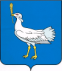 РОССИЙСКАЯ ФЕДЕРАЦИЯМУНИЦИПАЛЬНЫЙ  РАЙОНБОЛЬШЕГЛУШИЦКИЙСАМАРСКОЙ  ОБЛАСТИАДМИНИСТРАЦИЯСЕЛЬСКОГО  ПОСЕЛЕНИЯБОЛЬШАЯ ДЕРГУНОВКА________________________ПОСТАНОВЛЕНИЕот 05 апреля  2021 года № 24О  внесении в реестр муниципального имущества сельского поселения Большая Дергуновка муниципального района Большеглушицкий Самарской областиС целью учета муниципального имущества сельского поселения Большая Дергуновка  муниципального района Большеглушицкий Самарской области, руководствуясь Положением о порядке управления и распоряжения муниципальной собственностью сельского поселения Большая Дергуновка муниципального района Большеглушицкий Самарской области, утвержденным Решением Собрания представителей сельского поселения Большая Дергуновка муниципального района Большеглушицкий Самарской области от 28.12.2007.г. №41,  Положением об учете и ведении реестра муниципального имущества сельского поселения Большая Дергуновка муниципального района  Большеглушицкий Самарской области, утвержденным Постановлением администрации сельского поселения Большая Дергуновка муниципального района Большеглушицкий Самарской области от 22 декабря 2008года. № 17,                                                                          ПОСТАНОВЛЯЮ:1. Внести в реестр муниципального имущества сельского поселения  Большая Дергуновка муниципального района   Большеглушицкий Самарской области земельный участок расположенный по адресу: Самарская область, Большеглушицкий район, с. Берёзовка, ул. Озерная, д. 16а; кадастровый номер 63:14:0404004:404; балансовая стоимость 103355,49 рублей.2. Включить указанный объект в состав муниципальной казны сельского поселения  Большая Дергуновка муниципального района Большеглушицкий Самарской области.3. Настоящее постановление вступает в силу с момента его принятия и распространяется на правоотношения, возникшие с  05 апреля 2021 года.Глава сельского поселения Большая Дергуновка муниципального района Большеглушицкий Самарской области                                                                        В.И. ДыхноАдминистрация сельского поселения Большая Дергуновка муниципального районаБольшеглушицкий Самарской области Редактор: Жуваго В.С. Адрес газеты: 446190, с. Большая Дергуновка, ул.Советская, д.99, тел.64-5-75; эл. адрес: dergynovka@mail.ru Отпечатано в администрации сельского поселения Большая Дергуновка муниципального района Большеглушицкий Самарской области Соучредители – Администрация сельского поселения Большая Дергуновка муниципального района Большеглушицкий Самарской области, Собрание представителей сельского поселения Большая Дергуновка муниципального района Большеглушицкий Самарской области. Номер подписан в печать в 15.00 ч. 05.04.2021г. тираж 85 экземпляров  для обеспечения муниципальных нуждв интересах физического, юридического лица, осуществляющих проведение дноуглубительных и других работ, связанных с изменением дна и берегов водных объектов